   БОЙОРОК                                                                                   РАСПОРЯЖЕНИЕ«18» май 2020 й.                      	   № 24 р   	               «18» мая 2020 г.Об укреплении пожарной безопасности на территории сельского поселения Старотумбагушевский сельсовет муниципального района Шаранский районна весенне-летний период 2020 годаРуководствуясь Федеральными Законами «О пожарной безопасности» от 21 декабря 1994 года № 69-ФЗ, «Об общих принципах организации местного самоуправления в Российской Федерации» от 06 октября 2003 года № 131-ФЗ, во исполнение распоряжения главы администрации муниципального района Шаранский район  Республики Башкортостан от 03 апреля 2020 года № 103-Р «О подготовке к весенне-летнему пожароопасному периоду 2020 года в муниципальном районе Шаранский район Республики Башкортостан»:В течение пожароопасного сезона 2020 года активизировать противопожарную пропаганду, увеличив количество агитационных щитов в местах с массовым пребыванием людей.Перед началом пожароопасного периода:- обеспечить контроль выполнения профилактических противопожарных мероприятий собственниками земельных участков в соответствии с постановлением Правительства Российской Федерации от 18 августа 2016 года № 807 «О внесении изменений в некоторые акты Правительства Российской Федерации по вопросу обеспечения пожарной безопасности территорий»;- в соответствии с Федеральным законом «Об общих принципах организации местного самоуправления в Российской Федерации» принять меры по обеспечению первичных мер пожарной безопасности;- до начала пожароопасного периода завершить выполнение мероприятий, предупреждающих распространение огня при природных пожарах, граничащих с лесными массивами, а именно предусмотреть создание защитных противопожарных минерализованных полос, удаление (сбор) сухой растительности;- для целей пожаротушения создать условия для забора воды из источников наружного водоснабжения, расположенных в сельских населенных пунктах и на прилегающих к ним территориях. Направление движения к пожарным гидрантам и водоемам, являющимся источником противопожарного водоснабжения обозначить указателями с четко нанесенными цифрами расстояния до их месторасположения;- профилактической группе, в рамках профилактических операций, осуществлять проверки противопожарного состояния граждан, в том числе мест проживания неблагополучных и многодетных семей, лиц, состоящих на профилактическом учете, злоупотребляющих спиртными напитками; обеспечить контроль за содержанием в надлежащем состоянии внутридомовых электрических и газовых сетей;- рекомендовать гражданам о необходимости обеспечения своих домовладений первичными средствами пожаротушения, а именно емкость с водой не менее 200 литров и 1 огнетушитель марки ОП-5 или ОП-Ю;- в срок до 01 мая 2020 года составить планы эвакуации населения из населенных пунктов подверженных угрозе распространения природных пожаров;- обеспечить информирование юридических лиц и индивидуальных предпринимателей о необходимости выполнения противопожарных мероприятий на земельных участках, расположенных в придорожных полосах автомобильных дорог, в том числе по опашке указанных участков;- организовать проведение сходов граждан во всех населенных пунктах для доведения до населения требований пожарной безопасности в условиях сухой, жаркой погоды и необходимости ограничения нахождения детей без присмотра взрослых;- до 01 мая 2020 года обеспечить наличие в каждом населенном пункте запасов первичных средств пожаротушения, воды, материальных средств, исправной и готовой для применения при тушении возможных возгораний специальной техники;- обеспечить контроль за недопустимостью строительства жилых и хозяйственных построек, складирования горючих материалов в противопожарных разрывах между населенными пунктами и лесным массивом;- запретить сжигание мусора и сухой травы вне установленных мест и вблизи населенных пунктов, землях общего пользования;- в условиях устойчивой сухой, жаркой и ветреной погоды или при получении штормового предупреждения в населенных пунктах принимать решение о временном запрете проведения пожароопасных работ на определенных участках, топки печей, кухонных очагов и котельных установок, работающих на твердом топливе, разведение костров;- выполнить противопожарные мероприятия на земельных участках, прилегающим к полосам отвода автомобильных дорог, линиям электропередачи и связи, магистральным газопроводам, в том числе по опашке указанных участков;- в соответствии с законодательством проработать вопрос сноса бесхозных, пустующих строений в противопожарных разрывах между зданиями;- принять меры по предупреждению и ликвидации возгораний на всех категориях земель, прилегающих к землям лесного фонда, в том числе на торфяных месторождениях;- принять меры по обеспечению пожарной безопасности и тушению пожаров на землях запаса и неиспользуемых землях сельскохозяйственного назначения;- провести инструктаж с работниками по соблюдению мер пожарной безопасности при эксплуатации пожароопасного оборудования и проведении огнеопасных работ.3. Контроль за выполнением настоящего распоряжения оставляю за собой.Глава сельского поселения                                     И.Х. БадамшинБашкортостан РеспубликаһыныңШаран районымуниципаль районыныңИске Томбағош  ауыл советыауыл биләмәһе ХакимиәтеҮҙәк урамы, 14-се йорт, Иске Томбағош  ауылыШаран районы Башкортостан Республикаһының 452636 Тел.(34769) 2-47-19, e-mail:sttumbs@yandex.ruwww.stumbagush.sharan-sovet.ru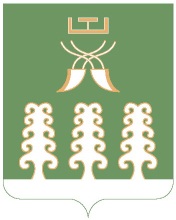 Администрация сельского поселенияСтаротумбагушевский сельсоветмуниципального районаШаранский районРеспублики Башкортостанул. Центральная, д.14 д. Старотумбагушево                             Шаранского района Республики Башкортостан, 452636 Тел.(34769) 2-47-19, e-mail:sttumbs@yandex.ru,www.stumbagush.sharan-sovet.ru